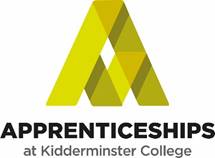 Auto-care technicianOVERVIEWAn Auto-care Technician carries out a range of services and repairs to cars, car derived vans and light goods vehicles, working in an Auto-care or “Fast-Fit” Centre, which may be part of a national chain or operated by a regional/local independent group/owner. An Auto-care Technician requires a unique combination of technical, retail and customer service skills. You will use a range of tools, measuring and diagnostic equipment to identify & repair simple system faults.You have to demonstrate expertise not only in the technical elements of your role and have a good grasp of the practical and theoretical aspects of the vehicle systems they service, but also need to have excellent telephone, customer handling (including how to handle difficult customers and deal with customer disappointment) and effective sales skills, as well as strong problem solving and self-organisation skills. You must be able to work as part of a team but also operate independently, understand how their centre operates from a commercial perspective and how their actions contribute to business results, whilst maintaining a high standard of workmanship.Please Note: This Standard does not on its own qualify you to work on air-conditioning systems. Employers who require you to work on air-conditioning systems must also provide the F-Gas qualificationLEARN MOREhttps://www.instituteforapprenticeships.org/apprenticeship-standards/autocare-technician/LEVELIntermediate (Level 2)DURATION 30 monthsCOLLEGE DAYMonday, 9am to 4:30pmDELIVERY METHODCollege day release (term time only) and on the job training and assessment.
You will be required to build a logbook of evidence.You must meet the requirements of an End Point Assessment in order to be deemed competent in your job role.INTAKESSeptember 2020January 2021ENTRY REQUIREMENTSGCSE grade 3 (D) or above in maths & English or equivalent Level 1 functional skills is essential.You must be able to demonstrate a desire for a career in the motor industry.APPRENTICE REQUIREMENTSA minimum of 20% of your contracted hours must be spent off the job training, this includes time spent training.You must be employed on a contract of employment for at least 30 hours per week and paid at least the National Apprenticeship Wage, currently £4.15 per hour.**Where an apprentice is aged 19 and over employers can pay the National Apprenticeship Wage for the first year of the Apprenticeship thereafter it reverts the National Minimum rate for their age**POSSIBLE CAREERS/PROGRESSION ROUTESUpon completion you will be a qualified mechanic.This standard has been designed to be recognised by relevant Professional Engineering Institutions and you may be able to apply for the appropriate level of professional registration (EngTech).CONTACT DETAILSTelephone: 01562 826515Email: KCApprenticeship@kidderminster.ac.ukWebsite: https://www.kidderminster.ac.uk/apprentice/apprenticeships-introduction/Facebook: https://www.facebook.com/ApprenticeshipsKC/Instagram: https://www.instagram.com/apprenticeshipskc/